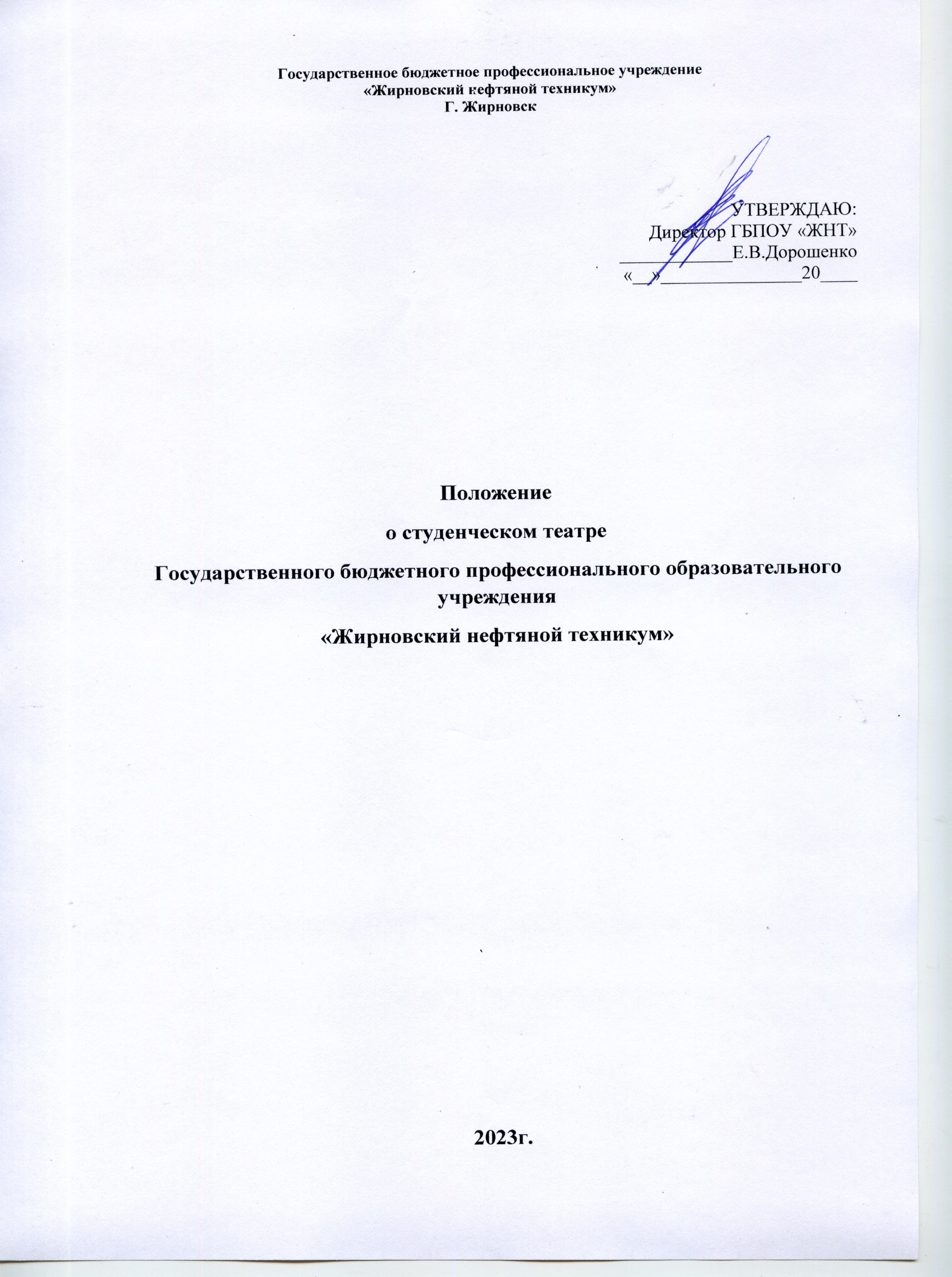 1. Общие положения студенческого театра 1.1. Настоящее положение определяет общий порядок деятельности студенческого театра в ГБПОУ «ЖНТ» (далее – Положение).1.2. Положение разработано в соответствии с:-  Федеральным законом от 29.12.2012 № 273-ФЗ «Об образовании в Российской Федерации»;- Федеральным законом от 19.05.1995 № 82-ФЗ «Об общественных объединениях»;-  распоряжением Правительства РФ от 29.11.2014 № 2403-р «Об утверждении Основ государственной молодежной политики РФ на период до2025 г.»;- распоряжением Правительства РФ от 29.05.2015 № 996-р «Об утверждении Стратегии развития воспитания в РФ на период до 2025 г.»;1.3. Студенческий театр (далее – театр) имеет статус структурного подразделения техникума.Исходя из основной задачи соединения процессов обучения с творческой деятельностью студенческий театр:- ведет пропаганду театрального искусства среди молодежи, сотрудничает состуденческими, молодежными организациями, творческими союзами иобществами.1.4. Организацию учебного театра и контроль за его деятельностьюосуществляет Советник директора по воспитательной работе и взаимодействию с детскими общественными объединениями – Копытина Александра Александровна.1.5. Общую координацию деятельности в образовательной организацииосуществляет педагог – организатор – Дубинина Алина Ивановна 1.6. Деятельность учебного театра осуществляется на плановой основе.1.7. Учебный театр вправе иметь символику: эмблемы, гербы, иныегеральдические знаки, флаги, а также гимны.2.Цели и задачи учебного театра2.1. Цели:- участие в реализации государственной молодежной политики Российской Федерации;- создание условий для всестороннего развития личности обучающихся, удовлетворения индивидуальных потребностей членов студенческого театра в творческом совершенствовании;- совершенствование системы эстетического воспитания и создание условий для реализации творческого потенциала обучающихся, сохранение и преумножение нравственных, культурных, творческих традиций молодежи;2.2. Задачи:- улучшение условий организации и совершенствования досуга обучающихся;- создание условий для вовлечения обучающихся техникума в художественно-просветительскую, социально-значимую деятельность;- совершенствование системы эстетического воспитания и создание условий для реализации творческого потенциала, сохранение и приумножение нравственных, культурных, творческих традиций студенческого сообщества;3.Основные принципы, направления и формы работы студенческого театра3.1. Основными принципами деятельности учебного театра являются:- принцип добровольности;- принцип взаимодействия и сотрудничества;- принцип преемственности;- принцип самостоятельности;- принцип ответственности, в том числе ответственности за собственное развитие;- принцип равноправия и сотрудничества;- принцип коллективности;3.2. Основными направлениями деятельности студенческого театра являются:- творческая самореализация в форме участия в сценарной, сценической или организационной работе;- оказание помощи в проведение смотров художественного творчестваобучающихся, конкурсов, фестивалей в ГБПОУ «ЖНТ»;- подготовка участников студенческого театра к участию в фестивалях, конкурсах, проектах;3.3. Основными формами работы являются:- постановка спектаклей;- репетиции выступлений;- проведение занятий по овладению основами актерского мастерства;- фестивали;- тематические творческие вечера;4.Права и обязанности участников студенческого театра4.1. Участие в студенческом театре является добровольным.4.2. Участниками студенческого театра могут быть обучающиеся ГБПОУ  «ЖНТ» любой специальности.4.3. Участники коллектива имеют равные права и обязанности.4.4. Обязанности участников учебного театра:- соблюдать требования настоящего Положения;- выполнять решения руководителей коллектива и директора колледжа, принятые в соответствии с целями и задачами настоящего Положения;- оказывать содействие в достижении целей и задач студенческого театра;- не совершать действий, дискредитирующих техникум и коллектив студенческого театра, наносящих ущерб их деятельности;- не совершать действий (бездействия), которые существенно затрудняют или делают невозможным достижение целей, ради которых создан коллектив.4.5.За невыполнение своих обязанностей, а также за совершение действий, дискредитирующих ГБПОУ «ЖНТ», участник может быть исключен из числа участников театра.5.Управление деятельностью учебного театра5.1. Управление деятельностью учебного театра в рамках своих компетенции осуществляют художественный руководитель и режиссер-постановщик.5.2. Художественный руководитель:- осуществляет непосредственное управление деятельностью студенческого театра;- принимает меры по сохранению и передаче опыта и развитию учебного театра;- формирует годовой план работы учебного театра и согласовывает его с директором ГБПОУ «ЖНТ» и заместителем директора ГБПОУ «ЖНТ» по учебно-воспитательной работе;- отчитывается о деятельности учебного театра перед руководством ГБПОУ «ЖНТ»; 5.3.Режиссер-постановщик:- осуществляет постановки спектаклей;- организует работу по выполнению годового плана работы театра;- планирует текущую деятельность студенческого театра;- представляет интересы участников студенческого театра перед руководством ГБПОУ «ЖНТ»;- обеспечивает информационную открытость деятельности студенческого театра.6.Документационное обеспечение деятельности студенческого театра 6.1. Документация учебного театра включает:- план работы студенческого театра на учебный год, утвержденный заместителем директора по учебно-воспитательной работе ГБПОУ«ЖНТ»;- список участников студенческого театра;- отчет о работе студенческого театра за учебный год. 6.2. Ответственность за ведение документации возлагается на художественного руководителя студенческого театра.7.Организационно-хозяйственнаядеятельность учебного театра 7.1. Студенческий театр, являющийся структурным подразделением техникума, использует средства и материальную базу техникума. Порядок распоряжения этими средствами устанавливается директором ГБПОУ «ЖНТ».Составитель: Педагог-организатор __________ Дубинина А.И.Исп:Педагог- организатор Дубинина А.И.8(937)693-19-95dubinina_a_i@gnt-oil.ru